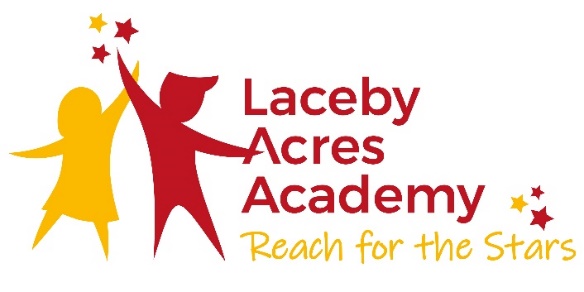 Sports Premium Provision 2019-2020Our VisionAt Laceby Acres Academy we promote a high quality, engaging, challenging curriculum through our four drivers of –EnquiryPossibilitiesDiversitiesThe ArtsUsing our sports premium funding, we aim to address:Diversity  By looking at the achievements of the Para OlympiansBy exploring games and sports from other countriesBy learning to play new sports that the children may not have experiencedPossibilitiesBy aiming high and participating in competitive sportsExperiencing different sports regardless of gender or abilityMaking after-school sports clubs available to all children regardless of financial circumstances.The ArtsUsing high quality resources or teachers to promote dance , ensuring the children have the opportunity and experience of performanceOur aimsWe want children to be able to participate in a wide variety of sports.We want to reduce the levels of obesity in our children and promote children’s health and well-being.We want to increase the children’s fitness levels and staminaWe want children from all ability groups to take part in competitive sport We want to create a lasting legacy of sporting enjoyment and success that will encourage them to return to sport in later life. Funding for 2019-2020 £17770Total Spend - £16310.00(£1460.00      to be carried forward)       ObjectiveActionCostIntended outcomeEnsure that all pupils are able to engage in sports in a safe and socially distant manner.Purchase varied playground and sports equipment.
Assign equipment to individual bubbles. £800All bubbles within the school are able to engage in Team and individual sports.Provide a facility that can be used for directed PE classes as well as during Break timesPurchase static Equipment – such as a Trim Trail£13250Greater range of equipment to improve gross motor skills and increase activity at break times.Enable Teachers to direct more varied PE/ sports classes Purchase Striver (PE programme software) and provide relevant Training for all Teaching staff£420To introduce a more varied range of activity to suit all needs To fund the majority of extra-curricular sports clubs which are accessible and affordable for allEmploy Premier Sports to run a range of after school clubs. Including –-Gymnastics-AthleticsThe School will subsidise those children who are identified as pupil premium enabling all PP children to attend for free.£1840Children to participate in a variety of sports.More uptake from children identified as Pupil premium.